AI DIRIGENTI SCOLASTICI DELLE ISTITUZIONI DELLE PROVINCE DI: Firenze, Lucca, Pisa, Pistoia, Siena.OGGETTO: Convocazione Riunione per la Presentazione dei candidati e del                        Programma per le Elezioni del C.S.P.I.La scrivente O.S. Cobas scuola, in qualità di presentatrice delle liste con il Motto “ COBAS SCUOLA” per le elezioni del Consiglio Superiore della Pubblica Istruzione del personale docente della Scuola Secondaria di I e II grado e del personale Ata, convoca, ai sensi dell’art. 30 dell’ O.M n. 234/2023, una riunione on line di tutto il personale docente e Ata delle Scuole Superiori di I e II grado  per la presentazione dei candidati e del programma per le elezioni del C.S.P.I. nelle ultime due ore di lezione (orientativamente dalle 12 alle 14) del 30 aprile 2024  con il seguente o.d.g.:Presentazione dei candidati e illustrazione del programma delle Liste COBAS SCUOLA (vedere obiettivi e candidati in allegato).Per partecipare alla riunione da computer, tablet o smartphone premere Ctrl e cliccare sul seguente link : https://meet.goto.com/467302981Alla riunione parteciperanno i candidati per la Scuola Superiore Giovanni Bruno (Pisa) e Giuseppe Iaria (Torino) e per la Scuola Media Silvana Vacirca (Firenze).Si invitano le SS.LL. a autorizzare, ai sensi del succitato art.30, la partecipazione di tutto il personale suddetto. A tal fine, si ricorda che:- ai sensi del citato art. 30 c. comma 1-4-7 la facoltà di chiedere e svolgere riunioni per la propaganda elettorale è riservata, tra gli altri soggetti, alle “organizzazioni sindacali” presentatrici di liste senza ulteriore qualificazione; - ai sensi del comma 9 dell’Art. 30, le ore per lo svolgimento delle riunioni in questione durante le ultime due ore di lezione o di servizio, sono da considerarsi aggiuntive rispetto a quelle previste dal CCNL.Distinti saluti Firenze, 15.4.2024						Il rappresentante della lista COBAS SCUOLA						               Prof. Gennaro Capasso							(Esecutivo nazionale Cobas scuola)  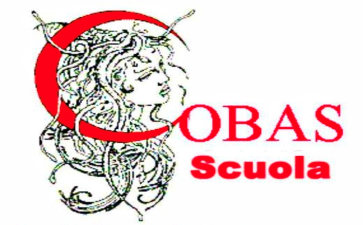 COBAS - Comitati di Base della Scuolasede nazionale: viale Manzoni, 55  - 00185 Romatel 0670452452  -  tel/fax 0677206060sito: www.cobas-scuola.it - PEO: mail@cobas-scuola.orgPEC: esecutivonazionale@pec.cobas-scuola.eu